Brook Trout Management Board Asks Discussion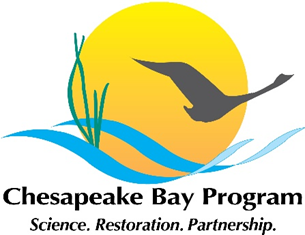 Tuesday, August 27, 20192:00-3:00pmConference line: +1 929 205 6099, Meeting ID: 285 213 1899Webinar*: https://zoom.us/j/2852131899Meeting materials:https://www.chesapeakebay.net/what/event/brook_trout_management_board_updates_discussion* If you are joining by webinar, please open the webinar first, then dial in.AGENDA2:00Debrief from management board meetingDetermine what we need to get to the management board and how best we can show it to them2:15Discussion of the 2015 pilot brook trout monitoring programThe 2015 pilot program was successful but was not funded for additional years. Discuss how we could adapt it for use now, present it to the MB, and encourage future funding of similar projects.2:25Redefining our management board asksDiscuss the benefits of continuing with the current monitoring effort taking place every five years as opposed to requesting funding for expanding the 2015 pilot study. What would the management board need to hear from us?2:40How to include cross-GIT collaboration in the workplan2:50Refined asks and summarizing decisions 